广西2020年定向东南大学招新宣讲组联系方式组长：王英豪（2016届土木学院毕业），就职于广西壮族自治区住房和城乡建设厅，目前在南宁市上林县北林村挂任第一书记手机：18169637152微信：yunjiongfeiyang联络员：蒋才健（2017届交通学院毕业）,目前就职于广西壮族自治区南宁市发展和改革委员会手机：18507839680微信：haha1044947465联络员：曾燚（2018届化学化工学院毕业），就职于广西壮族自治区钦州市钦州港经济技术开发区安全生产监督管理局手机：15777129851微信：15777129851联络员：位风（2019届人文学院毕业），就职于广西壮族自治区柳州市民政局手机：18651628819微信：WF1484031365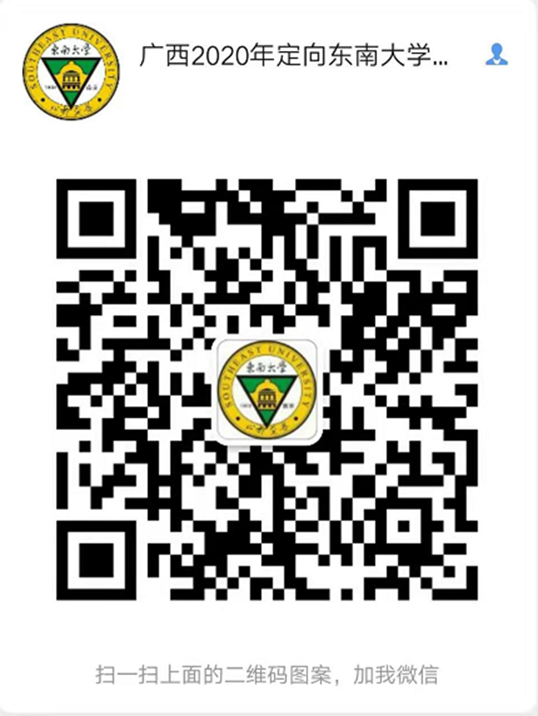 